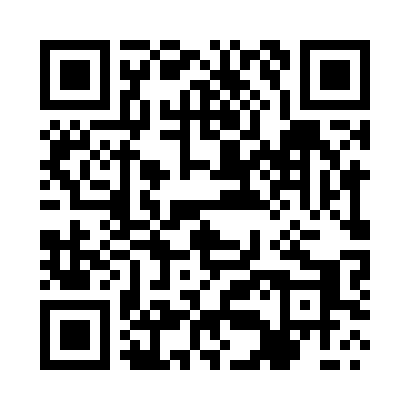 Prayer times for Podemlynek, PolandMon 1 Apr 2024 - Tue 30 Apr 2024High Latitude Method: Angle Based RulePrayer Calculation Method: Muslim World LeagueAsar Calculation Method: HanafiPrayer times provided by https://www.salahtimes.comDateDayFajrSunriseDhuhrAsrMaghribIsha1Mon4:146:1112:405:077:109:002Tue4:116:0912:405:097:129:023Wed4:086:0712:405:107:139:054Thu4:056:0512:395:117:159:075Fri4:036:0212:395:127:169:096Sat4:006:0012:395:137:189:117Sun3:575:5812:385:147:209:138Mon3:545:5612:385:167:219:169Tue3:515:5412:385:177:239:1810Wed3:485:5112:385:187:259:2011Thu3:455:4912:375:197:269:2312Fri3:425:4712:375:207:289:2513Sat3:395:4512:375:217:309:2714Sun3:365:4312:375:227:319:3015Mon3:335:4112:365:237:339:3216Tue3:305:3912:365:257:359:3517Wed3:275:3612:365:267:369:3718Thu3:245:3412:365:277:389:4019Fri3:215:3212:355:287:409:4220Sat3:185:3012:355:297:419:4521Sun3:155:2812:355:307:439:4722Mon3:125:2612:355:317:449:5023Tue3:085:2412:355:327:469:5324Wed3:055:2212:345:337:489:5525Thu3:025:2012:345:347:499:5826Fri2:595:1812:345:357:5110:0127Sat2:555:1612:345:367:5310:0428Sun2:525:1412:345:377:5410:0729Mon2:495:1212:345:387:5610:1030Tue2:455:1112:345:397:5710:12